様式第６号（第８条関係）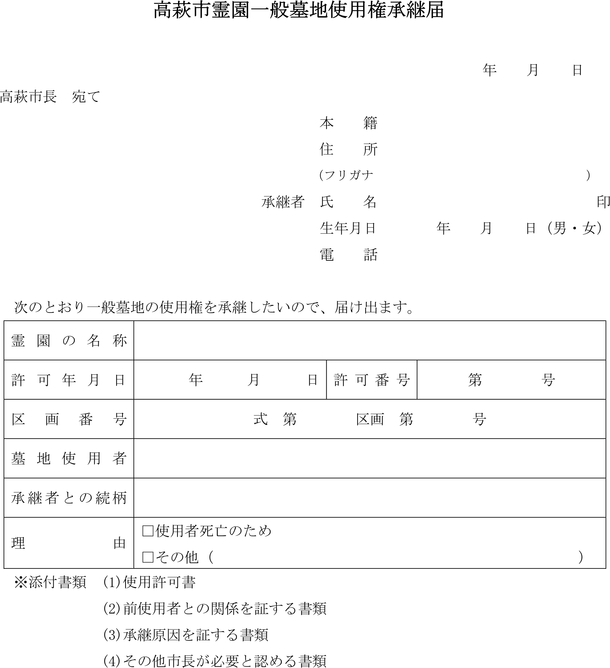 